МЕТОДИЧЕСКИЕ РЕКОМЕНДАЦИИПО ПРОВЕДЕНИЮ МУНИЦИПАЛЬНОГО ЭТАПА ВСЕРОССИЙСКОЙ ОЛИМПИАДЫ ШКОЛЬНИКОВПО РУССКОМУ ЯЗЫКУ В 2023/24 УЧЕБНОМ ГОДУЛипецк 2023Рекомендации для муниципального этапа Всероссийской олимпиады школьников по русскому языку в Липецкой области в 2023/2024 учебном году составлены на основе рекомендаций для школьного и муниципального этапов Всероссийской олимпиады школьников по русскому языку, утвержденных на заседании центральной предметно- методической комиссии всероссийской олимпиады школьников по русскому языку (протокол № 3 от 09.06.2023 г.).СОДЕРЖАНИЕ1. ОБЩИЕ ПОЛОЖЕНИЯ, ЦЕЛИ ПРОВЕДЕНИЯ МУНИЦИПАЛЬНОГО ЭТАПА ОЛИМПИАДЫ ПО РУССКОМУ ЯЗЫКУОбщие положенияНастоящие рекомендации по организации и проведению муниципального этапов всероссийской олимпиады школьников (далее – олимпиада) по русскому языку составлены в соответствии с Порядком проведения всероссийской олимпиады школьников, утвержденным приказом Министерства просвещения Российской Федерации от 27 ноября 2020 г. № 678 «Об утверждении Порядка проведения всероссийской олимпиады школьников» и предназначены для использования муниципальными и региональными предметно-методическими комиссиями, а также организаторами муниципального этапов олимпиады. Региональная предметно-методическая комиссия по русскому языку выражает надежду, что представленные Методические рекомендации окажутся полезными при проведении муниципального этапа всероссийской олимпиады школьников (далее – олимпиада), и желает успехов организаторам в их проведении.Цели проведения муниципального этапа олимпиады по русскому языкуВо втором – муниципальном – этапе олимпиады могут принимать участие обучающиеся
 7–11  классов, в том числе с ОВЗ, набравшие на школьном этапе в текущем году необходимое для участия в муниципальном этапе олимпиады количество баллов, установленное организатором муниципального этапа олимпиады, а также победители и призеры муниципального этапа олимпиады предыдущего учебного года, продолжающие обучение в организациях, осуществляющих образовательную деятельность по образовательным программам основного общего и среднего общего образования. Об участии школьников с ОВЗ оргкомитет муниципального этапа должен быть официально (письменно) уведомлен заблаговременно.Интеллектуальное соревнование на этом этапе направлено в большей степени на выявление наиболее способных учащихся, которые готовы представлять свое учебное заведение на региональном туре.Усиливается стимулирующая роль олимпиады, формируется устойчивый интерес у обучающихся к научному изучению русского языка и лингвистики в целом.МЕТОДИЧЕСКИЕ РЕКОМЕНДАЦИИ ПО РАЗРАБОТКЕ ЗАДАНИЙ МУНИЦИПАЛЬНОГО ЭТАПА, ВКЛЮЧАЯ ПРИНЦИПЫСОСТАВЛЕНИЯ ОЛИМПИАДНЫХ ЗАДАНИЙ И ФОРМИРОВАНИЯ КОМПЛЕКТОВ ОЛИМПИАДНЫХ ЗАДАНИЙ ДЛЯМУНИЦИПАЛЬНОГО ЭТАПА, ОСНОВАННЫЕ НА ЕДИНСТВЕ ПОДХОДА К ИХ РАЗРАБОТКЕ ДЛЯ ВСЕХ СУБЪЕКТОВ РОССИЙСКОЙ ФЕДЕРАЦИИОбщие требования к разработке заданий без учета возрастных группВсероссийская олимпиада школьников состоит из четырех этапов, поэтому при составлении заданий муниципальные и региональные предметно-методические комиссии должны ориентироваться на единый формат проведения и типы заданий, чтобы за счет поддержания преемственности повышать эффективность олимпиады в целом. Не рекомендуется предлагать учащимся средних классов принципиально иной формат,  например, комплексный анализ текста, так как это неизбежно вызовет затруднения при их участии в других этапах олимпиады в последующие годы. При разработке заданий олимпиады следует ориентироваться на действующие ФГОС, учитывая сформированность у школьников необходимых компетенций от класса к классу.Заголовок каждого комплекта заданий должен содержать: а) название олимпиады;б) название региона;в) наименование этапа; г) учебный год;д) класс;е) таблицу с баллами за каждое задание с указанием максимальной итоговой суммы (возможно также указание максимальных баллов после каждого задания).Пример такой таблицы:Критерии,	которым	должны	соответствовать	задания	школьного	имуниципального этапов:доступность: формулировка задания должна быть понятна учащемуся данного класса; если в рамках задачи требуется введение новых научных терминов, не включенных в школьную программу для данной возрастной группы, необходимо дать их толкование; – научность: при отборе языкового материала и формулировании задания (вопроса) следует опираться на факты, достоверно установленные наукой, а также в доступной форме сообщать об открытиях и перспективах развития русистики; однозначность: задание, как правило, должно иметь единственно верный ответ, который может быть верифицирован посредством научной и справочной литературы, словарей и др. Если задача предполагает поиск нескольких вариантов ответа или аргументацию разных точек зрения на поставленный вопрос, необходимо четко указать это в формулировке задания. Следует отдельно отметить, что вопросы, поставленные перед участником олимпиады, должны активизировать его творческую деятельность, подводить его к установлению ранее неизвестных ему лингвистических закономерностей; таким образом, задания должны иметь эвристический/проблемный характер, моделируя в упрощенных, искусственно созданных условиях элементы научной деятельности лингвиста-русиста.Участникам могут быть предложены эвристические задачи, тексты с проблемными вопросами, кейсы, включающие в себя некоторую познавательную трудность. Для выполнения подобных заданий должно быть недостаточно работы по знакомой схеме; ход решения предполагает умения анализировать, логически мыслить, строить гипотезы, комбинировать ранее известные способы решения новым, оригинальным способом. При этом такие задания должны оставаться интересными и посильными.Рекомендуется использовать задания с привлечением разных форматов / видов текста (сплошной, несплошной текст, инфографика и др.), что отвечает современным требованиям к функциональной грамотности в соответствии с отечественными и международными подходами.Не рекомендуется включать в комплекты муниципального этапа задания, дословно дублирующие типовые упражнения из учебников (например: «Вставьте пропущенные буквы и знаки препинания»), без дополнительных вопросов эвристического характера.Цели современного школьного образования обусловливают необходимость формирования всесторонне развитой личности, поэтому при составлении заданий рекомендуется учитывать связи русского языка с другими изучаемыми в школе дисциплинами (1–2 задания в комплекте для каждого класса). Вместе с тем не следует предлагать на олимпиаде по русскому языку вопросы, основанные исключительно на знании фактов литературы, истории, – участники олимпиады должны быть в состоянии найти ответ путем логических умозаключений, основанных на материале школьной программы по русскому языку и условии задания.Следует учитывать и региональную специфику. Задания (1–2 в комплекте для каждого класса) могут быть основаны на материале областных словарей, произведениях писателей, чьи имена связаны с регионом, соотноситься с направлениями ведущих научных школ крупных университетов и отделений РАН региона, за счет чего решаются задачи не только обучения, но и воспитания, формирования устойчивого интереса к изучению своего родного края.В большей степени задачам олимпиады соответствуют задания, требующие развернутого ответа, демонстрирующего культуру письменной речи, способность учащихся последовательно и доказательно излагать свою точку зрения. Полный ответ на вопрос такого задания предполагает не только констатацию свойств языковой единицы (значение, образование, употребление), но и комментарий к ней (словообразовательный, стилистический, этимологический, историко-культурный, грамматический и др.), умение соединить элементы ответа в законченное письменное высказывание.Безусловно, задания олимпиады должны развивать у школьников не только коммуникативные, но и культуроведческие и собственно лингвистические (языковедческие) компетенции. Участник олимпиады должен осознавать, что язык есть форма выражения культуры, иметь общие представления о национально-культурной специфике русского языка; с помощью олимпиады расширять свои знания о взаимосвязи развития языка и истории народов, говорящих на русском языке, о языковом разнообразии России, углублять знания о русском языке как знаковой системе и общественном явлении, его устройстве, развитии и функционировании; о лингвистике как науке и об ученых-русистах, об актуальных направлениях лингвистики в целом и русистики в частности.При разработке заданий необходимо заранее оценивать уровень сложности всех задач, которые включаются в комплект. Этот критерий не является объективным, потому что невозможно высчитать уровень сложности по определенной формуле. Однако все же следует формировать комплект таким образом, чтобы в его составе обязательно были 1–2 задания, с которыми, скорее всего, справятся не менее 70% участников, 2–3 задания – с расчетом на 50% и еще 2 задания для наиболее способных учащихся. Следовательно, каждый школьник в какой-то момент окажется в ситуации успеха, при этом дифференцирующий характер остальных задач позволит выявить наиболее одаренных участников.Продуктивным представляется не механическое увеличение количества заданий, а углубление найденного факта/явления/закономерности посредством добавления дополнительных вопросов.Описание подходов к разработке заданий муниципального этапа дляразличных возрастных группПри разработке заданий олимпиады и ее проведении рекомендуется разбить учащихся на следующие возрастные группы.Муниципальный этап:1) 7–8 классы (или отдельно 7 и 8 классы);2) 9 класс;3) 10–11 классы (или отдельно 10 и 11 классы).Распределение заданий по темам может выглядеть следующим образом:фонетика, орфоэпия, графика и орфография (выявление специфики соотношения«буква/звук», особенностей произношения и др.; определение причин ошибки; понимание взаимосвязи букв и звуков, роли букв в слове; элементарные знания об истории русской письменности);словообразование (современное и историческое членение слова на словообразовательные единицы и определение способа словообразования);грамматика (разграничение грамматических форм слова, демонстрация умения давать слову морфологическую характеристику в зависимости от его синтаксической роли в предложении);лексикология, фразеология и семантика (определение лексического значения слов одной тематической группы; знание семантики готовых единиц русского языка – фразеологизмов);лексикография (умение работать с лексикографическим материалом, знание структуры словарной статьи и специфики лингвистической информации, изложенной в определенных типах словарей);история языка, диалектология, славистика (выявление специфики русского языка среди других языков славянской группы; сопоставление древнего и современного значений слов, современных и устаревших (литературных и диалектных) форм и др.).Олимпиада как инструмент отбора одаренных детей в области русского языка должна заострять метаязыковые способности школьников, побуждать целенаправленно размышлять о различных свойствах языка и его единиц. Учащиеся должны применить школьный аппарат описания русского языка таким образом, чтобы с его помощью обнаружить закономерности и характеристики языковых явлений, которые требуют углубленных разысканий, определенных исследовательских усилий и «чувства языка», том числе демонстрируя способность воспринять язык панхронически и в диалектно раздробленном виде (т.е. уметь, исходя из знаний школьной программы, выявить сущностные свойства языка, обнаружить понимание структурных и системных языковых отношений на материале не только современного языка, но и языка прошедших эпох, а также на диалектном материале, в сопоставлении с другими языками мира и с учетом социально-языкового варьирования).Именно поэтому в задания олимпиады может быть включен древнерусский и диалектный материал и материал других славянских языков, который сопоставляется учащимися с материалом современного русского литературного языка. Школьник путем наблюдения и самостоятельного анализа языковых фактов должен прийти к определенному исследовательскому выводу.Не следует включать в задания материал, требующий знаний и навыков, полученных при освоении вузовских курсов «Старославянский язык», «Историческая грамматика», «Русская диалектология», «История русского литературного языка» и др. Например, не рекомендуется предлагать задания, требующие определения грамматических форм в древнерусском тексте, анализа фонетических процессов праславянского	периода	и	других	историко-лингвистических	процессов без связи	с современным языковым материалом.Для разных возрастных групп также необходимо учитывать следующие особенности.7–8 классыДля данной возрастной группы могут быть решены следующие конкретные задачи:привлечение широкого круга участников;дифференциация участников по степени подготовки;умение анализировать языковой материал, сравнивать, делать выводы;выявление одаренных и интересующихся лингвистикой детей и создание условий для их поддержки.Задания должны отражать те же разделы, что и для 5–6 классов. Особый акцент предлагается сделать на следующих темах: лексикология, этимология, морфология, синтаксис (на уровне словосочетания), особенности использования той или иной части речи в роли члена предложения. Рекомендуется преимущественно составлять лингвистические задачи, требующие четко сформулированного ответа и краткого комментария к нему.Целесообразно предлагать один (общий) комплект заданий для школьников 7–8 классов, так как это позволит лучше дифференцировать учащихся и выявить среди семиклассников лингвистически одаренных детей. Однако определять победителей и призеров необходимо отдельно в каждой параллели.9–11 классыПри составлении заданий в 9–11 классах необходимо решать следующие задачи:дифференциация участников по степени подготовки, умению анализировать языковой материал, сравнивать, делать выводы;формирование круга учащихся для подготовки к участию в муниципальном, региональном и всероссийском этапах олимпиады;выявление одаренных детей и создание условий для их поддержки. К указанным темам для возрастной группы 7–8 классов добавляются темы по синтаксису простого и сложного предложений. Типы заданий – лингвистические задачи, требующие четко сформулированного ответа и обязательного комментария.Если на школьном этапе в формулировках заданий должна быть использована терминология в объеме школьной программы, то на муниципальном уровне допускается расширение объема: учащимся может предлагаться научная справка (введение в содержание задания), где кратко поясняются новые термины или явления, которые не находятся в поле зрения учащихся в процессе обычного школьного обучения, но знакомство с которыми необходимо для выполнения задания.На муниципальном уровне может быть увеличено число заданий, выполнение которых предусматривает определенную последовательность взаимосвязанных действий (логических операций), привлечение языковой догадки и знаний из разных разделов лингвистики. Комплексных заданий в комплекте может быть 3–5.Количество заданий на муниципальном этапе – 8–10. Использование «сквозных» заданий (т.е. включенных в комплект нескольких классов), несомненно, допустимо на как на школьном, так и на муниципальном этапах, но при этом языковой материал должен соответствовать возрасту участников и различаться для участников разных ступеней образования. Так, возможно предлагать участникам из более младших классов меньшее количество языкового материала для анализа или меньшее количество вопросов по одной и той же научной проблеме, а участникам из более старших классов – наоборот, большее количество материала и вопросов по проблеме.При любом подходе к созданию комплектов заданий определение победителей и призеров следует проводить отдельно в каждой параллели – в 9, 10, 11 классах.Предметно-методической комиссии, составляющей комплекты заданий для муниципального и школьного этапов, при необходимости рекомендуется учитывать особенности школьников с ОВЗ, которые определяют оптимальный вид представления заданий (например, конвертация текстов заданий в азбуку Брайля и пр.). Данные вопросы решаются на региональном уровне.Уровень сложности заданий должен быть определен таким образом, чтобы на их решение участник смог затратить в общей сложности:7 класс – 2 астрономических часа (120 минут);8 класс – 2 астрономических часа (120 минут);9 класс – 3 астрономических часа (180 минут);10 класс – 3 астрономических часа (180 минут);11 класс – 3 астрономических часа (180 минут).Типы заданийЗадания, которые целесообразно использовать на школьном и муниципальном этапах олимпиады, можно условно объединить в два больших блока: лингвистические тесты и лингвистические задачи.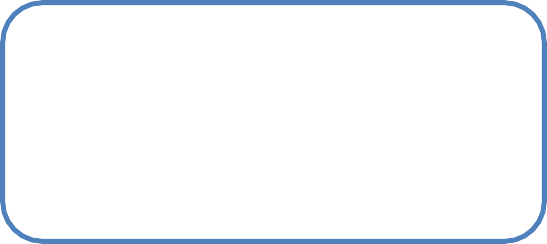 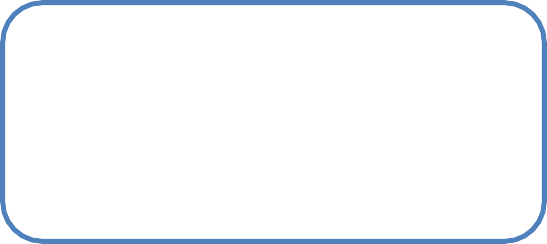 Лингвистические тестыК этому типу можно отнести задания, предполагающие воспроизведение знаний определенного раздела и демонстрацию навыков языкового анализа в рамках школьного курса русского языка.Как уже говорилось, для выявления одаренных школьников, в перспективе способных активно реализовывать себя в рамках избранной специальности, требуются задания, предполагающие развернутый ответ, который демонстрировал бы культуру письменной речи. Поэтому рекомендуется, чтобы лингвистические тесты составляли не более одной четверти заданий в комплекте. Следует использовать следующие типы тестовых заданий: «развернутый (открытый) ответ», «соответствие», «несколько пропущенных слов» и комбинации данных типов. Тесты с выбором ответов не рекомендуется использовать на муниципальном этапе.Опыт работы по составлению заданий для разных этапов олимпиады показывает продуктивность такой комбинированной (обычно сочетающей типы «соответствие» и «несколько пропущенных слов») формы теста, как таблица с пропусками в ячейках.Например:А. Установите соответствие и впишите омонимы.Б. Установите соответствие и впишите паронимы.В. В первом столбце таблицы приведены значения слов. Слова, соответствующие этим значениям, этимологически родственны друг другу, но в современном русском языке их родство нами уже почти не ощущаетсяПодберите слова, соответствующие этим значениям, и восстановите это этимологическое гнездо.Лингвистические задачиЛингвистические задачи — это задания эвристического, исследовательского характера, требующие: а) знаний в разных областях языкознания; б) навыков морфемного, словообразовательного, этимологического, морфологического и синтаксического анализа; в) языкового чутья; г) использования общих исследовательских приемов (наблюдение, описание, сопоставление, систематизация, обобщение).Изучение нормативной грамматики и лексики на уроках русского языка в школе – это знакомство с системой языка, иногда воспринимаемой как совокупность правил. В реальной речевой деятельности, которая всегда более разнообразна, чем «правила языка», мы сталкиваемся с живыми текстами, преподносящими трудные задачи для всех говорящих. Поэтому и классификацию заданий можно производить в рамках отношений текста и языка (от текста к языку и обратно).В данном случае под термином текст подразумевается любое речение (от словоупотребления в составе словосочетания или предложения до законченного развернутого высказывания). Л. В. Щерба определил этот аспект речевой деятельности как языковой материал (совокупность всего созданного при помощи языка) – наряду с языком как системой и речью как процессом.Нельзя забывать, что одной из целей олимпиады является расширение знаний учащихся по предмету. Поэтому лингвистические задачи могут содержать историко- культурный или историко-лингвистический комментарий, а также цитаты из литературных произведений (для наблюдения и анализа) или научных трудов (для анализа языкового материала под определенным углом зрения). В формулировках заданий или в сносках рекомендуется указывать автора и название художественного произведения, откуда взят фрагмент, а также давать краткую справку о лингвистах, имена которых встречаются в задачах.В зависимости от направления анализа (от того, что «дано», к тому, что нужно «найти» или «доказать») эти задачи рассматриваются далее в составе нескольких групп.От текста к языкуВ заданиях этого типа предлагается текст, высказывание или словоупотребление в речи, требуется сделать вывод о свойствах языковых единиц как элементов языковой системы.Выполнение заданий требует навыков аналитического чтения, направленного на правильное понимание речи. Подобные задания в большей мере помогают оценить лингвистические способности, языковое чутье, глубину восприятия слова, навыки анализа языкового материала. В качестве примера может быть приведено следующее задание:Одно из значений слова подоплека формулируется в Малом академическом словаре               1957–1984 гг. следующим образом: ‘подкладка у крестьянской рубахи от плеч до половины груди и спины’. Например:Бумажки сторублевые                                    Домой под подоплекоюНетронуты несут! (Н. А. Некрасов. «Кому на Руси жить хорошо»)Эх матушка, – знает одна моя грудь да подоплека, что я вынес за напраслину. (Н. В. Успенский. «Старуха»)Сформулируйте второе значение слова подоплека. Объясните, как образовано это слово и какой использован способ словообразования.К заданиям данного типа можно отнести также комментирование или исправление орфографических, пунктуационных и речевых ошибок.Например:Исправьте орфографические ошибки в тех словах, в которых они допущены.Объясните, какими причинами обусловлены неверные написания.На муниципальном этапе могут быть также предложены такие типы вопросов:А) Прочитайте фрагмент сказки П. П. Ершова «Конек-Горбунок» и выполните задания.Он ни жив ни мертв лежит, Сам молитвы все творит.Ждет суседки... Чу! в сам-деле, Двери глухо заскрыпели,Что за диво? Смотрит снова Наш глазей на домового...Шитый золотом шатер Да обеденный прибор – Весь заморского варенья –И сластей для прохлажденья...Задания:Какой частью речи является слово глазей в данном контексте? Приведите один пример подобной словообразовательной модели из русского литературного языка.Объясните значения подчеркнутых слов варенье и прохлажденье.Б) Прочитайте предложения со словом два. Какие оттенки смысла оно выражает в данных примерах? Определите эти значения. В каких примерах слово два выражает сходные значения?Школа находится в двух шагах от дома.Я сделал два шага вперед.Матч состоится через два часа.Матч состоится в два часа.Ждать осталось часа два.Матч закончился со счетом два-ноль.Выполнил контрольную работу номер два.Написал контрольную на два.Если к трем прибавить два, получится пять.От языка к текстуЗдесь моделируется активная речевая деятельность, т.е. процесс письма с целью выражения и сообщения мысли. Исходным условием являются правила, закономерности языка, свойства языковых единиц. Требуется применить эти сведения к анализу предложенных фактов речи. В этом случае также следует выделить две возможные группы заданий.От правил и структуры языка к конкретному факту. Такой тип заданий соответствует процессу говорения: в обычной речи подобным же образом факт языка преобразуется в факт речи.А) Замените иноязычные слова антитеза, секьюрити, имитация, форс-мажор, паритет, кредо, брифинг русскими синонимами. Составьте по одному предложению с данными заимствованными словами.Б) Объясните, чем различаются значения прилагательных земной, земельный, земляной иземлистый. Свой ответ постройте в виде кратких словарных статей.От системы языка к тексту. Задания такого типа предполагают выбор из предложенного ряда языковых единиц одной, наиболее уместной в тексте.Прочитайте текст. Вставьте вместо точек наиболее подходящее слово из тех, которые даны в скобках. Какой из рядов слов, выделенных курсивом, не является синонимическим? Докажите это.И разговор зашел опять о войне, о Бонапарте и … (сегодняшних, теперешних, нынешних) генералах и … (официальных, казенных, государственных) людях. Старый князь, казалось, был убежден не только в том, что все теперешние деятели были мальчишки, не … (сознававшие, улавливавшие, смекавшие, смыслившие) и азбуки … (воинского, военного, войскового) и государственного дела, и что Бонапарте был … (мелкий, незначительный, ничтожный, мелкотравчатый) французишка, имевший … (удачу, успех, счастливый конец, счастье) только потому, что уже не было Потемкиных и Суворовых противопоставить ему; но он был убежден даже, что никаких политических … (затруднений, сложностей, трудностей) не было в Европе, не было и войны, а была какая- то кукольная комедия, в которую играли нынешние люди, … (симулируя, прикидываясь, притворяясь, делая вид, маскируясь), что делают дело. Князь Андрей весело … (сносил, терпел, переносил, выдерживал, переживал) насмешки отца над новыми людьми и с видимою радостью … (вызывал, провоцировал, побуждал, зажигал) отца на разговор и слушал его. (Л. Н. Толстой)От языковых фактов к системе языкаВ этом разделе могут быть представлены довольно разнородные задания структурно- лингвистического характера. Ответы на поставленные вопросы требуют аналитического подхода, понимания системных связей внутри языка – как находящихся на одном языковом уровне, так и межуровневых. Задания этого типа можно разделить на две группы.Поиск закономерностей по данным примерам (в открытом ряду примеров). В качестве исходного условия предлагается открытый ряд слов. Единицы языка в нем располагаются так, чтобы «подсказать» с их помощью правильный ответ и дать возможность в результате анализа прийти к искомой информации. По такому принципу могут быть построены вопросы по фонетике и орфоэпии, морфемике и словообразованию, лексике и фразеологии, морфологии, синтаксису и стилистике.А) Укажите основание, на котором данные пары слов объединены в один ряд. Продолжите ряд двумя своими примерами.Объезжать поля – объезжать лошадь; перекусить бутербродами – перекусить провод, пилка дров – пилка для ногтей; подметать пол – подметать швы...Б) Иногда слова, различающиеся в одних формах, совпадают в других. Например, спал – форма мужского рода единственного числа прошедшего времени от спать и от спасть. Приведите три примера глаголов, совпадающих в инфинитиве (неопределенной форме), но различающихся звуковым составом или ударением в формах 3-го лица единственного числа настоящего (или простого будущего) времени. Укажите все эти формы.В) Приведите примеры изменяемых слов, у которых совпадают и в написании, и в произнесении следующие формы (достаточно одного примера на каждый случай):множественного числа повелительного наклонения – 2-го лица множественного числа настоящего времени изъявительного наклонения;краткой формы единственного числа мужского рода страдательного причастия прошедшего времени – 3-го лица множественного числа будущего времени изъявительного наклонения;родительного падежа единственного числа мужского рода — единственного числа именительного падежа женского рода.Г) В русском просторечии и в говорах встречаются такие глагольные формы, как дОрит, плОтит при литературных дАрит, плАтит. Объясните, почему возникают внелитературные формы подобного типа.Не менее сложным испытанием, требующим аналитических способностей, может быть установление сходства и отличительных черт нескольких языковых единиц, их систематизация. При оценке выполнения этих заданий следует обращать внимание на ход рассуждения, весомость и точность аргументов, оригинальность мышления, неординарность примеров.А) Вставьте на место пропусков корни из одного смыслового ряда так, чтобы получились слова, существующие в современном русском языке. В пределах одного ряда корни не должны повторяться. 	омер,	отряс, пере	ица,	озей 	я,	щик, за	еня, полу	ник 	ичный,	енец,	ак,	ейский,	енькиБ) Школьника попросили привести примеры на правописание суффиксов -чик- и - щик- в именах существительных. Он написал следующие слова:стекольщик, кровельщик, сыщик, помещик, разведчик, поручик.Верно ли ученик справился с заданием? Если в ответе допущены ошибки, то объясните их причину. Объясните свой ответ. Как вы считаете, можно ли продолжить данный ряд словом потатчик?2) Разбор трудных единиц и категорий языка. Под этим названием можно объединить задания по отдельным разделам науки о языке: лексикологии (в том числе терминологии и фразеологии), морфологии, графике и орфографии и др. Вопрос ставится предельно конкретно – об отдельных единицах, при отсутствии возможности расширять их список. Это могут быть редкие, уникальные случаи или, наоборот, известные слова, выражения, предложения, которые нужно оценить с неожиданной точки зрения, увидеть новое в хорошо знакомом.Содержание заданий может быть любым, но обязательной является установка не на воспроизведение заученных сведений, а на эвристический подход к решению, применение знаний к анализу фактов языка, умение проводить аналогию между неизвестным и известным.А) Почему слова добела и доверительно имеют разные суффиксы, хотя оба имеют приставку до-?Б) При образовании прилагательных с помощью суффикса -ск- он может присоединяться к исходной основе на -ск, по-разному вступая в отношения с ее конечными звуками. Проиллюстрируйте примерами все возможные варианты.На муниципальном этапе могут быть предложены задания такого типа:А) Прочитайте диалог.Вася почитал книгу?Ну да, почитал… Пять минут почитал и исчез куда-то.Для некоторых словосочетаний из списка (1) верно, что если на них заменить словосочетание «почитать книгу» в диалоге выше, то возможен эффект каламбура.(1) погладить кота, посидеть за столом, помыть посуду, поставить книжки на место, поиграть в казаки-разбойники, погладить белье, помяукать как кошка.Какие это словосочетания? За счет чего возможен такой эффект? Объясните свой ответ.Б) Найдите в предложении слова, синтаксическая функция которых может быть определена двояко. Назовите причины неоднозначности и опишите эти функции.Мы провожали друзей из Тулы с мечтой уехать самим.Задания, проверяющие системность знаний о языке, могут быть комплексными, т.е. предполагающими одновременное обращение к разным разделам лингвистики (семантика и этимология; фонетика, грамматика и орфография; синтаксис и стилистика и т.п.).А) Иван во фразе «Я люблю слушать программы радего» написал одно слово в индивидуальной орфографии. Выполните задания:Объясните причины выбора орфограммы.Восстановите в орфографии Ивана начальную форму неправильно написанногослова.Определите, к какой части речи отнес это слово Иван.Является ли написание Ивана корректным с точки зрения передачифонетического состава слова? Б) В некоторых русских диалектах сохранилось слово клюдь, что означает ‘порядок, красота’. Вспомните и назовите общеупотребительное слово, которым часто характеризуют неловкого, нескладного, неповоротливого человека.В) Определите лексические значения выделенных глаголов в данных предложениях. Укажите, чем с точки зрения грамматики различаются слова в каждой паре. На основании выявленных различий сделайте вывод о том, как связано лексическое значение глагола и один из его морфологических признаков.Он всегда при встрече хлопает Петю по плечу. Весь партер хлопает артистам.Этих второклассников считают хорошими учениками, потому что они хорошосчитают.От языка к науке о языке, описанию языкаЯзык как объект науки диктует свои способы его описания. На них базируются основные исследовательские операции (анализ, обобщение, систематизация). Поэтому элементарный анализ фактов языка требует и научной эрудиции.А) Лингвистические термины имеют долгую и интересную историю. Каково значение синонимичных терминов абевега и буквица в знаменитом «Толковом словаре живого великорусского языка» В.И. Даля? Объясните ваш ответ.Б) Академик А.А. Зализняк в своей книге «Русское именное словоизменение» описал особенности склонения различных групп русских слов. Для этого ему пришлось воспользоваться условной записью, отличающейся и от общепринятой орфографии, и от транскрипции.Ниже в левом столбце даны слова русского языка, а в правом – их запись по А. А. Зализняку (за исключением ударения).Объясните, какие черты склонения отражает условная запись.Запишите по А. А. Зализняку слова: мо рок, уголок, брелок. Известно, что после орфографической реформы 1917–1918 гг. некоторое время апостроф выполнял функцию одной из букв. Какой именно и почему?Для муниципального этапа олимпиады можно предложить задания такого типа:Установите соответствие между значениями слова машина и словарями, из которых они взяты. В словарях XVIII в., а также в некоторых словарях XIX в. данное слово зафиксировано как одна из форм. Укажите другую форму данного слова. Обратите внимание, что в современном русском языке употребляются оба варианта, однако их значения разошлись.В комплекты заданий также можно включать задания, построенные на основе многочисленных лингвистических игр, например:Расшифруйте анаграммы лингвистических терминов: нинатом, класике, филатав, тинакофе.Однако количество подобных вопросов не должно превышать 10 % от общего числа предложенных для класса задач (т. е. одна задача в комплекте для каждого класса).2.4. Методика оценивания выполненных олимпиадных заданийКаждое задание должно иметь четкую систему оценивания по определенным параметрам, которые разрабатываются предметно-методической комиссией. Количество баллов устанавливается в зависимости от уровня сложности конкретного вопроса. При формировании критериев оценивания следует соблюдать баланс максимально возможных баллов: в комплектах не должно быть большой разницы между суммой за каждое задание (не рекомендуется включать в комплекты задания, максимальная сумма за которые составляет менее 3 баллов и более 20 баллов).Ответ на задание должен быть оформлен в соответствии со структурой задания. Задание «расщепляется» на составляющие его элементы, каждый из которых оценивается отдельно; в зависимости от сложности каждому элементу присваивается свой балл; сумма баллов составляет оценку за ответ.Возможный пример оформления:ЗаданиеРаспределите нижеприведенные словосочетания, называющие продукты питания, на две группы в зависимости от одного постоянного морфологического признака имени прилагательного в их составе. Объясните свой ответ.пряный хлеб, терпкий напиток, горький шоколад, острый бульон, сладкий перец, кислые щиУкажите, какое из данных словосочетаний со временем изменило свое значение, и докажите свою точку зрения.Модель ответа1. Постоянным морфологическим признаком имени прилагательного является лексико-грамматический разряд. Данные словосочетания можно распределить на две группы: 1) с относительными прилагательными (качественными прилагательными в значении относительных; в составе устойчивых словосочетаний они называют разновидность, сорт продуктов питания, а не признак по вкусу, они утратили краткие формы и степени сравнения, которые употребляются только в другом, качественном значении): горький шоколад, сладкий перец, кислые щи; 2) с собственно качественными прилагательными: пряный хлеб, терпкий напиток, острый бульон.Словосочетание кислые щи раньше употреблялось в значении ‘прохладительный напиток, разновидность кваса’, сегодня преимущественно употребляется в значении ‘суп из рубленой капусты’.Критерии оцениванияЗа указание на лексико-грамматический разряд – 1 балл. За верное распределение словосочетаний по группам – по 0,5 балла (всего 3 балла). Всего 4 балла.2. За указание словосочетания кислые щи — 1 балл. За корректное объяснение значений – 1 балл. Всего 2 балла.Итого: максимум 6 баллов.Ответ для заданий, данных в форме таблицы, целесообразно составлять также в форме таблицы, но с заполненными пропусками в ячейках. Количество баллов за каждый правильно восстановленный пропуск прописывается дополнительно.При оценке выполнения заданий наряду со знанием школьной программы оцениваются также лингвистическая эрудиция, языковая интуиция, аналитические навыки, умение рассуждать логически. Учитывается и оценивается фактологическая точность, соблюдение орфографических, пунктуационных, грамматических, речевых и этических норм. При составлении комплектов заданий целесообразно разработать (или использовать) единую систему учета ошибок. За основу можно принять единые нормы выставления оценок (по пятибалльной системе) или критерии грамотности, разработанные для государственной итоговой аттестации выпускников по русскому языку. При проверке необходимо соблюдать разработанные критерии оценивания. Категорически запрещается ставить баллы «за старание», «за оригинальность мышления» и т. п.Итоговая оценка за выполнение заданий определяется путём сложения суммы баллов, набранных участником за выполнение заданий соревновательного тура, и может быть в дальнейшем приведена к 100-балльной системе (в этом случае итоговая максимальная оценка по итогам выполнения заданий составляют 100 баллов; результат вычисления округляется до сотых). Региональные методические комиссии могут осуществить перевод фактических баллов в итоговые (по 100-балльной системе) по следующей формуле:При переводе первичных баллов в фактические результат вычисления округляется до сотых. Пример. Максимальный балл за соревновательный тур – 70. Участник класса получает 58 фактических баллов. По формуле для определения итогового балла: (58 × 100) / 70 = 82,8571… Округляем до сотых: итоговый балл – 82,86.2.5. Описание необходимого материально-технического обеспечения для выполнения олимпиадных заданийДля проведения всех мероприятий олимпиады необходима соответствующая материальная база, которая включает в себя элементы для проведения соревновательного тура. Участникам олимпиады запрещается использовать при выполнении заданий любые справочные материалы, словари, а также электронные средства связи и иное техническое оборудование. В аудитории недопустимо наличие наглядных схем, иллюстрирующих правила русского языка.Для проведения муниципального этапа олимпиады по русскому языку требуется здание школьного типа с классами по 15–20 столов (рассадка по одному человеку за столом). Не рекомендуется использование для участников компьютерных стульев / кресел «на колесиках». Каждому участнику должны быть предоставлены бланки заданий и ответов, желательно обеспечить участников ручками с чернилами одного, установленного организатором цвета. В каждой аудитории следует предусмотреть настенные часы.Для составления рейтинга участников олимпиады желательно использовать компьютер (ноутбук) с программой MS Excel или ее аналогом. Для тиражирования материалов необходим ксерокс, принтер или ризограф.При проведении муниципального этапа олимпиады требуется осуществлять сканирование работ участников, вследствие чего оргкомитет обеспечивается необходимым оборудованием.В здании, где проводится олимпиада, должен быть оборудованный всем необходимым медицинский пункт с дежурным врачом, присутствие которого должно быть обеспечено на все время проведения олимпиады.Для участников с ОВЗ может использоваться специальное оборудование с учетом конкретных потребностей каждого участника, о чем оргкомитет должен быть официально (письменно) заблаговременно уведомлен.2.6. Список литературы, интернет-ресурсов и других источников для использования при составлении заданий школьного и муниципального этаповНаучная и методическая литератураА) Основная литератураРусский язык. Всероссийские олимпиады. Вып. 1. – М.: Просвещение, 2008. Русский язык. Всероссийские олимпиады. Вып. 2. – М.: Просвещение, 2009. Русский язык. Всероссийские олимпиады. Вып. 3. – М.: Просвещение, 2011. Русский язык. Всероссийские олимпиады. Вып. 4. – М.: Просвещение, 2012. Б) Дополнительная литератураВведенская Л. А., Колесников Н. П. Этимология. – М., 2004.Виноградов В. В. История слов: около 1500 слов и выражений и более 5000 слов, с ними связанных/ Отв. ред. Н. Ю. Шведова. – М., 1994.Левонтина И. Б. Русский со словарем. – М., 2016.Норман Б. Ю. Русский язык в задачах и ответах. – М., 2013.Панов М. В. И все-таки она хорошая! Рассказ о русской орфографии, ее достоинствах и недостатках. – М., 2007.Шанский Н. М. Лингвистические детективы. – М., 2010.Шанский Н. М., Боброва Т. А. Школьный этимологический словарь русского языка. Происхождение слов. – 3-е изд., испр. – М., 2004.Энциклопедия для детей. Т. 10. Языкознание. Русский язык. –М.: Аванта+, 2000.Плунгян В. А. Почему языки такие разные. Популярная лингвистика. –	М.: Русистика, 2018.Специализированные	словари,	которые	могут	быть	использованы	для составления заданий1Алексеева Л. М. и др. Стилистический энциклопедический словарь русского языка. – М., 2006.Бельчиков Ю. А., Панюшева М. С. Словарь паронимов русского языка. – М., 2004.Березович Е. Л., Галинова Н. В. Этимологический словарь русского языка. 7–11 классы. 1600 слов, происхождение, исторические связи. – M., 2013.Бобылев В. Н. Краткий этимологический словарь научно-технических терминов. – М., 2004. Бурцева В. В. Словарь наречий и служебных слов русского языка. – М., 2007.Буцева Т. Н. и др. Новые слова и значения. Т. 1–2. – СПб., 2009.Введенская Л. А. и др. Словарь синонимов и антонимов русского языка. – М., 2008.Введенская Л. А. Словарь антонимов русского языка. – М., 2002.Гильбурд А. М. Словарь описательных синонимов русского глагола. – Сургут, 2003. Глинкина Л.А. Современный этимологический словарь русского языка. Объяснение трудных орфограмм. ― М., Владимир, 2009. Епишкин Н. И. Краткий исторический словарь галлицизмов русского языка. – Чита, 1999.Ефремова Т. Ф. Толковый словарь служебных частей речи русского языка. – М., 2004.Зализняк А. А. Грамматический словарь русского языка. – М., 2010.Иванова Н. Н. и др. Словарь языка поэзии. – М., 2004.Ким О. М. Словарь грамматических омонимов русского языка. – М., 2004.Кожевникова Н. А.	Материалы к словарю метафор и сравнений русской литературы XIX–ХХ вв. – М., 2000.Козлова Т. В. Идеографический словарь русских фразеологизмов с названиями животных. – М., 2001.Кузнецова А. И., Ефремова Т. Ф. Словарь морфем русского языка. – М., 1986.Лепнев М. Г. Словарь непроизводных предлогов современного русского языка. – СПб., 2009.Мгеладзе Д. С., Колесников Н. П. От собственных имен к нарицательным. –Тбилиси, 1970.Окунева А. П. Русский глагол. Словарь-справочник. – М., 2000.Окунева А. П. Словарь омонимов современного русского языка. – М., 2002. Псковский областной словарь с историческими данными. Вып. 1. – Л., 1967. Рогожникова Р. П. Словарь устаревших слов русского языка. – М., 2005.Рут М. Э. Этимологический словарь русского языка для школьников. – М., 2008.Сазонова И. К. Толково-грамматический словарь русского языка. Глагол и его причастные формы. 2500 глаголов. 7500 причастий. – М., 2002.Словарь русских народных говоров. Вып. 1. –. М.–Л., Л., СПб., 1965–.Тамерьян Т. Ю. Историко-этимологический словарь латинских заимствований. – Владикавказ, 2009.Успенская И. Д. Современный словарь несклоняемых слов русского языка. – М., 2009.Федосов Ю. В. Идеографический антонимо-синонимический словарь русского языка. – М., 2001.Интернет-ресурсыhttp://vserosolymp.rudn.ru — портал всероссийской олимпиады школьников http://www.philologia.ru/ — учебный филологический ресурс www.etymolog.ruslang.ru — этимология и история слов русского языкаТакже	могут	быть	использованы	материалы	с	порталов	http://gramota.ru, http://gramma.ru, http://slovari.ru, http://dic.academic.ru, http://ruscorpora.ru и др.Общие принципы работы со специализированными словарями при составлении заданийНайти подходящий(ие) фрагмент(ы) словаря с учетом темы, раздела курса русского языка.Выбрать материал, который ожидается в ответах.Составить «подсказки», помогающие учащимся найти правильный ответ, по этому же словарю. Можно самостоятельно искать «подсказки» в виде контекстов с соответствующими пропущенными словами, воспользовавшись электронным Национальным корпусом русского языка (http://ruscorpora.ru).В случае необходимости привлечь другие словари.Если для формулирования задания требуется выйти за рамки школьной программы, необходимо составить краткое введение в содержание задания, в котором бы пояснялись новые термины или явления, которые не находятся в поле зрения учащихся в процессе обычного школьного обучения, но знакомство с которыми необходимо для выполнения задания.Определить по прямым или косвенным сведениям степень сложности задания и продумать критерии оценивания.Проверить однозначность и понятность формулировок конкретного задания, предложив выполнить его другим членам комиссии, не участвовавшим в его составлении.ТРЕБОВАНИЯ К ОРГАНИЗАЦИИ И ПРОВЕДЕНИЮ ШКОЛЬНОГОИ МУНИЦИПАЛЬНОГО ЭТАПОВ ОЛИМПИАДЫ С УЧЁТОМ АКТУАЛЬНЫХ ДОКУМЕНТОВ, РЕГЛАМЕНТИРУЮЩИХ ОРГАНИЗАЦИЮ И ПРОВЕДЕНИЕ ОЛИМПИАДЫОбщие положенияМуниципальный этап олимпиады проводится ежегодно не позднее 25 декабря для учащихся 7–11 классов (участники муниципального этапа вправе выполнять олимпиадные задания, разработанные для более старших классов по отношению к тем, в которых они проходят обучение).Конкретные сроки проведения муниципального этапа олимпиады устанавливаются органом государственной власти субъекта РФ, осуществляющим государственное управление в сфере образования. Конкретные места проведения муниципального этапа устанавливает орган местного самоуправления, осуществляющий управление в сфере образования.При очном проведении муниципального этапа олимпиады необходимо руководствоваться положениями действующего с 30.06.2020 г. Постановления Главного государственного санитарного врача Российской Федерации от 30.06.2020 г. № 16 «Об утверждении санитарно-эпидемиологических правил СП 3.1/2.4 3598-20 «Санитарно- эпидемиологические требования к устройству, содержанию и организации работы образовательных организаций и других объектов социальной инфраструктуры для детей и молодежи в условиях распространения новой коронавирусной инфекции (COVID-19)» (зарегистрировано 03.07.2020 г. за № 58824) в части минимизации контактов участников олимпиады друг с другом, проведения термометрии, соблюдения социальной дистанции не менее 1,5 м, в том числе при рассадке, и гигиенических мер предосторожности (дезинфекция рук и применение средств индивидуальной защиты органов дыхания).В случае ухудшения санитарно-эпидемиологической обстановки в связи с ростом заболеваемости COVID-19 и перевода образовательного процесса в регионе на дистанционную форму обучения по решению организатора муниципального этапа олимпиады муниципальный этап олимпиады может проводиться с использованием информационно-коммуникационных технологий, обязательно включающих систему онлайн-прокторинга. Технические особенности проведения муниципального этапа с применением ИКТ определяет организатор этапа.Для проведения муниципального этапа олимпиады организатором данного этапа олимпиады создаются оргкомитет, предметно-методическая комиссия и жюри муниципального этапа олимпиады. Оргкомитет может состоять из представителей методической службы района, города, администрации школ, учителей предметов гуманитарного цикла. В предметно-методические комиссии и жюри наряду со школьными учителями могут входить ученые-языковеды и методисты кафедр профильных вузов регионов. Задания для муниципального этапа олимпиады по русскому языку разрабатываются предметно-методическими комиссиями регионального этапа олимпиады; комиссии руководствуются при этом настоящими Методическими рекомендациями Центральной предметно-методической комиссии олимпиады по русскому языку.Жюри оценивает выполненные олимпиадные задания, проводит анализ выполненных олимпиадных заданий, осуществляет очно по запросу участника показ выполненных им олимпиадных заданий (возможно размещение сканированных работ в личных кабинетах участников на специальном сайте), рассматривает очно апелляции участников с использованием видеофиксации, определяет победителей и призеров данного этапа олимпиады на основании рейтинга по предмету и в соответствии с квотой, установленной организатором муниципального этапа олимпиады. Муниципальный этап всероссийской олимпиады школьников по русскому языку проходит в один (письменный) тур в виде ответов на конкретно поставленные вопросы или решения определенных лингвистических задач, отдельно для определенных выше возрастных групп.Для проведения муниципального этапа олимпиады по русскому языку целесообразно определить неучебный день.При проведении муниципального этапа олимпиады рекомендуется выделить несколько классных помещений для участников олимпиады от каждой параллели для создания свободных условий работы участников — один человек за партой. Каждый участник должен быть обеспечен комплектом заданий и канцелярскими принадлежностями (бумагой, ручкой).Рекомендуемое время начала олимпиады – 10:00 по местному времени. Рекомендуемое время выполнения заданий муниципального этапа: 7–8 классы – 2 астрономических часа, 9–11 классы – 3 астрономических часа.До начала соответствующего этапа олимпиады организаторы проводят инструктаж участников – информируют о продолжительности выполнения заданий, порядке подачи апелляций в случае несогласия с выставленными баллами, правилах поведения на олимпиаде, а также о времени и месте ознакомления с результатами интеллектуального состязания.Для организации муниципального этапа олимпиады по русскому языку и контроля за их проведением рекомендуется привлечь учителей-несловесников.Правила поведения участников во время олимпиадыВо время выполнения задания участники не вправе общаться друг с другом, свободно перемещаться по аудитории. В случае выхода участника из аудитории работа сдается дежурному в аудитории, и дежурный на обложке работы отмечает время его выхода и возвращения.Участник не имеет права в ходе олимпиады выносить из аудитории любые материалы, касающиеся олимпиады (бланки заданий, листы ответа, черновики).Участнику запрещается проносить с собой в аудиторию бумаги, справочные материалы, электронные средства связи, диктофоны, плееры, электронные книги, фотоаппараты, мобильные телефоны, электронные («умные», смарт-) часы и иное техническое оборудование.В случае нарушения участником олимпиады Порядка проведения олимпиады и Требований к проведению школьного/муниципального этапов олимпиады по русскому языку, созданных на основе данных Методических рекомендаций, представитель организатора олимпиады вправе удалить данного участника олимпиады из аудитории, составив акт об удалении участника олимпиады.Участники олимпиады, которые были удалены с этапа, лишаются права дальнейшего участия в олимпиаде по русскому языку в текущем году.Организация проверки работ, процедуры анализа и показа работ, определение победителейДля повышения объективности выставления баллов рекомендуется проверять работы в обезличенном (зашифрованном) виде. Жюри проверяет и оценивает выполненные олимпиадные задания по единым критериям. Далее результаты выполнения каждого задания в работе суммируются, и таким образом определяется общее количество баллов по результатам выполнения всей работы в целом.Для объективности оценки олимпиадных работ не рекомендуется проверять одной группой из состава жюри всю работу от начала до конца. Чрезвычайно продуктивна групповая проверка одного задания во всех работах одной возрастной категории, например:1-я группа проверяет задание № 1 во всех работах 9 класса; 2-я группа – задание № 2 во всех работах 9 класса;3-я группа – задание № 3 во всех работах 9 класса и т. д. по работам всех классов. Если одно и то же задание включено в комплекты нескольких классов («сквозное» задание), целесообразно назначить одну и ту же группу ответственной за проверку этого задания во всех параллелях.Для оперативного решения возникающих вопросов по содержанию заданий, ответов и критериев оценивания во всех пунктах проверки работ должны быть контактные данные председателей предметно-методических комиссий соответствующего этапа, разрабатывающих комплекты.В случае ухудшения санитарно-эпидемиологической обстановки в регионе в связи с ростом заболеваемости COVID-19 проверка работ может быть проведена дистанционно.После проведения школьного/муниципального этапов олимпиады необходимо разместить комплекты заданий всех классов в открытом доступе (без необходимости введения паролей) в Интернете на официальных сайтах органов местного самоуправления, отвечающих за проведение школьного/муниципального этапов в конкретном регионе. Это позволяет существенно повысить эффективность подготовки участников, активизирует интерес учащихся к русскому языку посредством доступности реальных заданий прошлых лет, а также помогает осуществлению преемственности между разными этапами олимпиады	(см.,	например:	http://www.yarregion.ru/depts/dobr/Pages/Всероссийская- олимпиада-школьников.aspx).Определение победителей и призеров школьного и муниципального этапов олимпиады осуществляется на основании актуального Порядка проведения всероссийской олимпиады школьников.После проверки работ проводится их анализ и показ, а также рассматриваются апелляции участников. Для повышения эффективности подготовки к олимпиадам необходимо не просто ознакомить участников с полученными результатами, но и осуществить разбор допущенных ошибок. Цель процедуры анализа заданий – знакомство участников олимпиады с основными идеями решения каждого из предложенных заданий, а также с типичными ошибками, допущенными участниками олимпиады при выполнении заданий, с критериями оценивания. В процессе проведения анализа заданий участники олимпиады должны получить всю необходимую информацию по поводу объективности оценки их работ. Тем самым обеспечивается уменьшение числа необоснованных апелляций по результатам проверки решений.Жюри совместно с оргкомитетом олимпиады осуществляет показ работ и рассматривает апелляции участников.При разработке регламентов процедур показа выполненных олимпиадных заданий и рассмотрения апелляций следует ориентироваться на актуальный Порядок проведения всероссийской олимпиады школьников, а также учитывать следующее:на показ работ допускаются только участники олимпиады по паспорту или иному удостоверяющему личность документу;вносить исправления в работы, выносить из аудитории, где проводится показ, заполненные бланки заданий (листы ответов) и черновики строго запрещено;участник имеет право задать членам жюри вопросы по оценке приведенного им решения задачи;формулировка заданий, критерии и методика оценивания олимпиадных заданий не могут быть предметом апелляции и пересмотру не подлежат;участники олимпиады подают апелляцию о несогласии с выставленными баллами в жюри соответствующего этапа олимпиады в письменной форме;рассмотрение апелляции проводится с участием самого участника олимпиады;по результатам рассмотрения апелляции о несогласии с выставленными баллами жюри принимает решение об отклонении апелляции и сохранении выставленных баллов или об удовлетворении апелляции и корректировке баллов;корректировка баллов может происходить только в ходе процедуры апелляции (а не в ходе процедуры показа работ), в том числе и в связи с устранением технических ошибок при проверке работ и подсчете результатов.В случае ухудшения санитарно-эпидемиологической обстановки в регионе в связи с ростом заболеваемости COVID-19 по решению организатора муниципального этапа олимпиады процедуры анализа работ, показа и апелляции могут проводиться с использованием информационно-коммуникационных технологий при обязательной организации обратной связи с участниками олимпиады.Победители и призеры награждаются дипломами, а также имеют право принимать участие в следующем этапе олимпиады.В рамках школьного и муниципального этапов олимпиады могут быть проведены внеконкурсные мероприятия, в том числе и в дистанционном формате: лингвистические игры, мастер-классы, конкурс сочинений на предлагаемые темы, дискуссии по вопросам речевой культуры, конкурс знатоков русского языка и многое другое. Проведение подобных мероприятий позволяет создать атмосферу праздника, повышает мотивацию учащихся к занятиям филологией, развивает разнообразные компетенции школьников, помогает реализации интеллектуального потенциала участников и является важным стимулом к дальнейшему изучению русского языка.Учащиеся, победившие в школьной олимпиаде и занявшие призовые места, по рекомендации учителей-словесников входят в состав сборной команды для подготовки к дальнейшим этапам олимпиады. Особая роль в подготовке отводится учителю- предметнику или приглашенному преподавателю вуза/системы ДПО, который может стать руководителем такой школьной интеллектуальной команды.Подобная система работы позволяет создать многоступенчатую систему подготовки к олимпиаде и сильную сборную команду в муниципальном образовании или регионе. Руководитель имеет возможность организовать эффективное взаимодействие учащихся, накапливать традиции, сохранять преемственность.Учитывая разнообразные местные особенности, считаем целесообразным, чтобы на региональном уровне было принято единое решение о квоте участников муниципального этапа, что должно быть зафиксировано в региональных документах по проведению школьного и муниципального этапов олимпиады. Квота может быть определена по- разному: например, призеры и победители школьного этапа, но не менее трех человек от одной параллели одной образовательной организации / всего не более трех-пяти человек от параллели одной образовательной организации. Такое решение на региональном уровне позволит не ограничивать по минимуму квоту участников муниципального этапа, как это бывает на практике в некоторых регионах и муниципалитетах (например, «не более пяти участников от одной образовательной организации», а это всего по одному человеку от параллели).4. КОНТАКТНАЯ ИНФОРМАЦИЯДополнительную информацию о проведении муниципального этапа всероссийской олимпиады школьников по русскому языку можно получить на сайте http://vserosolymp.rudn.ru (раздел «Всероссийская олимпиада школьников»), а также по электронной почте, обратившись по  адресу olympiadarus@yandex.ru или у председателя региональной предметно-методической комиссии Белой Евгении Ивановны по электронному адресу ev-belaya@rambler.ru№ задания123456СуммаМакс. балл12151510141480БаллПодпись проверяющего123Печь, очаг для накаливания и переплавки металлов,для обжига керамических изделийПостоянный состав сотрудниковПроявление любви, нежностиЧувство меры в поведении, в поступкахПобудительная причина, основание, повод к какому- либо действиюТот, кто руководит чем-либо или имеет наибольшеевлияние в какой-либо сфереВ некоторых иностранных федеративных государствах: административно- территориальная единицаМедный духовой музыкальный инструментМетрическая музыкальная единица, ритмНебольшой хищный зверек с тонким и гибким теломРаздел какого-либо печатного произведения, отмечаемый нумерацией или заголовкомПростейшая ритмическая единица мелодии, состоящая обычно из 2–3 звуковЗначенияЗначенияПары паронимов1. Исконный, основной и постоянный (о жителях определенной местности и пр.)А. Производящий сильное впечатление1В: коренной — корневой2. Жизненный уклад, повседневная жизньБ. Вызывающая грубость, непочтительность3. Легко и живо поддающийся впечатлениям, очень восприимчивый, чуткийВ. Относящийся к корню растения4. Главный, основной, ведущийГ. Доступный пониманию; ясный, вразумительный5. Смелое стремление к чему- либо высокому, благородному, новомуД. Объективная реальность, существующая независимо от нашего сознания; материя, природа6. Быстро и легко понимающий или усваивающий что-либоЕ. Относящийся к генералу, свойственный, принадлежащий генералуЗначение словаСлова этимологического гнезда1. Нескладный, неуклюжий2. Сооружать, мастерить из какого-либо мягкоговяжущего или скрепляющего вещества3. Рельефные украшения на фасадах и в интерьере4. (устар.) Красота, великолепие5. Покрытый слоем клейкого веществаСловоИсправленный вариантКомментарийСпортакиадаДрушлагГрейпфруктПроволкаНевропатологПолуверКомпрометироватьденекд’*н’*кзобЗобкошкакош*калобл*бпеньп’*н’теньт’эн’ЗначенияСловари1То же, что автомобильА«Словарь академии Российской»(1789)2Всякое орудие, служащее к увеличению силы и скорости движения как средств к исполнению работы.Б«Словарь русского языка» С. И. Ожегова3У спортсменов: мотоцикл, велосипедВ«Словарь церковнославянского ирусского языка» (1847)4перен. Об организации, действующейподобно механизму5Механическое устройство, совершающееполезную работу с преобразованием энергии, материалов или информации6Всякое орудие, служащее к удобнейшемудвижению тел с умалением силы или времениБалл (итог.) =Балл (фактич.) × 100                            максимальный балл за тур                            максимальный балл за тур